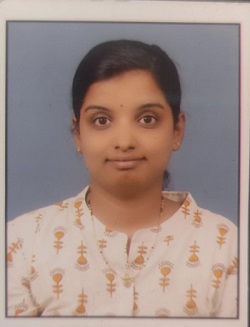 Name:  Ms. Akshata Sunil JadhavFathers/Husbands Name: Mr. Sunil Namdev JadhavDepartment:  Computer Science & EngineeringDate of Joining:  01/08/2022     Designation:  Assistant ProfessorPhone No:   928414143012               Email ID:akshatasjadhav1996@gmail.comPermanent Address: 182  Shaniwar Peth Mulik Chowk KaradTaluka:	Karad                   Dist.: Satara                                State: MaharashtraLocal Address: 182  Shaniwar Peth Mulik Chowk KaradMarital Status: -  Married                               Blood Group: AB+Date of Birth: 07/09/1996                             Place of Birth: ThaneEducational Qualification:Experience (Years):Paper/ Books Published:FDP/STTP/Seminars/Workshop organized/Attended: DegreeUniversity/BoardPercentage Class ObtainedYear of PassingME / M. TechPAH Solapur UniversityCGPA-9.34A 2020BE / B. Tech Solapur University66.38A 2018DiplomaMSBTE64.80-2012Teaching1.5IndustrialNoOthersTotal1.5DetailsNationalInternationalStateSCI/Scopus IndexedUGCApprovedJournals11Conferences1DetailsOrganisedAttendedFDP/STTP1SeminarWorkshopTechnical EventOthers